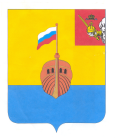 РЕВИЗИОННАЯ КОМИССИЯ ВЫТЕГОРСКОГО МУНИЦИПАЛЬНОГО РАЙОНА162900, Вологодская область, г. Вытегра, пр. Ленина, д.68тел. (81746)  2-22-03,  факс (81746) ______,       e-mail: revkom@vytegra-adm.ruЗАКЛЮЧЕНИЕна отчет об исполнении бюджета сельского поселения Девятинское на 01 октября 2017 года29.11.2017 г.                                                                                                                   г. ВытеграЗаключение Ревизионной комиссии Вытегорского муниципального района к отчету об исполнении бюджета сельского поселения Девятинское (далее – бюджет поселения) на 01 октября 2017 года подготовлено в соответствии с требованиями Бюджетного кодекса Российской Федерации, Положения о Ревизионной комиссии Вытегорского муниципального района.Анализ поступлений и фактического расходования бюджетных средств, произведён по данным отчёта об исполнении бюджета поселения за 9 месяцев 2017 года, утвержденного постановлением Администрации сельского поселения Девятинское № 114 от 07.11.2017 г. Бюджет поселения на 2017 год утверждён решением Совета сельского поселения Девятинское от 22.12.2016 года № 50 «О бюджете сельского поселения Девятинское на 2017 год и плановый период 2018 и 2019 годов» по доходам в сумме 9936,1 тыс. рублей, по расходам в сумме 9936,1 тыс. рублей. Бюджет принят без дефицита.Исполнение основных характеристикЗа 9 месяцев 2017 года в решение Совета сельского поселения Девятинское от 22.12.2015 года № 50 «О бюджете сельского поселения Девятинское на 2017 год и плановый период 2018 и 2019 годов» изменения вносились 5 раз. В результате уточнения объем доходов бюджета увеличился на 1930,8 тыс. рублей, или на 19,4 % и составил 11866,9 тыс. рублей, объем расходов бюджета поселения увеличился на 3217,1 тыс. рублей, или на 32,4 % и составил 13153,2 тыс. рублей, дефицит бюджета – 1286,3 тыс. рублей.За отчетный период 2017 года в доход бюджета поселения поступило 8161,6 тыс. рублей, что составило 68,8 % от годового прогнозного плана и 82,6 % к исполнению алогичного периода 2016 года. Расходы исполнены в объеме 8890,1 тыс. рублей, или на 67,6 % от годовых значений и на 98,4 % к исполнению аналогичного периода 2016 года.Поступления по налоговым доходам составили 3713,0 тыс. рублей, или 58,1 % от годового уточнённого плана. По сравнению с данными аналогичного периода 2016 года исполнение составило 103,6 %.  Неналоговые доходы в бюджет поселения поступили в объеме 443,0 тыс. рублей, или 107,8 % от годового плана.           Безвозмездные поступления составили 4005,6 тыс. рублей, или 79,1 % от годовых плановых назначений.         Общий размер поступлений за 9 месяцев текущего года уменьшился по сравнению с аналогичным периодом прошлого года на 1724,4 тыс. рублей, или на 17,4 %По итогам исполнения бюджета за 9 месяцев 2017 года сформировался дефицит бюджета поселения в сумме 728,5 тыс. рублей. Доходы бюджета поселенияАнализ исполнения доходной части бюджета поселения по состоянию на 1 октября 2017 года в сравнении с аналогичным периодом 2016 года представлен в таблице:Исполнение доходной части бюджета поселения за 9 месяцев 2017 года тыс. рублейДоля налоговых и неналоговых доходов в общем объёме поступлений составила 50,9 %, или 4156,0 тыс. рублей (61,1 % от годового прогнозного плана).В структуре налоговых и неналоговых платежей основными доходными источниками являются земельный налог и налог на доходы физических лицПоступление земельного налога составило 2208,4 тыс. рублей, или 61,1 % от плана на 2017 год. В том числе земельный налог с организаций составил 1992,8 тыс. рублей, или 64,7 % от годового плана, земельный налог с физических лиц 215,6 тыс. рублей, или 40,1 % от годового плана.Налог на доходы физических лиц – второй по величине источник доходов, поступил в объеме 1340,3 тыс. рублей (72,0 % от плана на 2017 год).           Поступление налога на имущество составило 150,3 тыс. рублей, или 16,8 % от плана на 2017 год.           Доходы от поступления государственной пошлины составили в бюджете поселения 14,1 тыс. рублей, или 61,3 % от плана на 2017 год.           Неналоговые доходы поступили в сумме 443,0 тыс. рублей, в том числе: - доходы от сдачи имущества в аренду - 296,6 тыс. рублей (122,1 % от плана на год); - доходы от оказания платных услуг – 27,1 тыс. рублей (30,8 % от плана на год);- доходы от продажи материальных активов – 119,3 тыс. рублей (149,1 % от плана на год).             Безвозмездные поступления составили 4005,6 тыс. рублей, из них:- дотации бюджетам поселений на выравнивание уровня бюджетной обеспеченности 2067,6 тыс. рублей (75,0 % от плана);- субсидии – 312,5 тыс. рублей (100,0 % от плана);- субвенции – 150,4 тыс. рублей (75,1 % от годового плана);- иные межбюджетные трансферты 388,4 тыс. рублей (100,0 % от плана); - прочие безвозмездные поступления 1086,7 тыс. рублей (77,4 % от плана).          Доля безвозмездных поступлений в общем объеме доходов поселения составила 49,1 %.3.  Расходы бюджета поселенияРасходы бюджета за 9 месяцев 2017 года составили 8890,1тыс. рублей, или 48,8 % к годовым плановым назначениям и 113,7 % к исполнению аналогичного периода 2016 года, в том числе:- по разделу 01 «Общегосударственные вопросы» - исполнение годового плана составило 75,2 %, или 4103,2 тыс. рублей. К аналогичному периоду прошлого года исполнение составило 107,6 %. Доля расходов раздела в общих расходах бюджета составляет – 46,2 %.           Финансирование расходов из резервного фонда не производилось.   - по разделу 02 «Национальная оборона» исполнение годового планового показателя составило 67,0 %, или 134,0 тыс. рублей. К аналогичному периоду прошлого года исполнение составило 100,1 %.  - по разделу 03 «Национальная безопасность и правоохранительная деятельность» расходы составили 22,0 тыс. рублей, или 50,0 % от годового плана;  - по разделам 04 «Национальная экономика» расходы не планировались и не производились;- по разделу 05 «Жилищно-коммунальное хозяйство» расходы исполнены на 53,6 %, или 1364,2 тыс. рублей. К аналогичному периоду прошлого года исполнение составило 107,2 %;- по разделу 07 «Образование» расходы исполнены на 73,2 %, или на 56,4 тыс. рублей.- по разделу 08 «Культура, кинематография» исполнение расходов за 9 месяцев 2017 года составило 75,0 %, или 1247,6 тыс. рублей (107,3 % к исполнению в 2016г.).- по разделу 10 «Социальная политика» расходы исполнены на 72,4 %, или 57,9 тыс. рублей. К аналогичному периоду прошлого года исполнение составило 26,1 %. - по разделу 11 «Физическая культура и спорт» расходы произведены в объеме 1904,8 тыс. рублей, или 61,6 % от годового плана (108,5 % к исполнению в аналогичном периоде прошлого года).Анализ исполнения расходной части бюджета поселения по состоянию на 1октября 2017 года в сравнении с аналогичным периодом 2016 года представлен в таблице:Анализ исполнения расходной части бюджета поселения по состоянию на 1 октября 2017 года. (тыс.рублей)          По сравнению с аналогичным периодом 2016 года объем расходов уменьшился на 145,3 тыс. рублей, или на 1,6 %. Уменьшение расходов произошло по разделу 10 «Социальная политика» на 73,9 %, или на 163,9 тыс. рублей. Не планировались и не исполнялись расходы по разделу 04 «Национальная экономика», за аналогичный период 2016 года расходы исполнены в сумме 675,0 тыс. рублей.          4.  Дефицит бюджета поселения.       По итогам исполнения бюджета за 9 месяцев 2017 года сложился дефицит бюджета в объёме 728,5 тыс. рублей, при годовом плановом показателе дефицита 1286,3 тыс. рублей. Объем дефицита соответствует пункту 3 статьи 92.1 Бюджетного кодекса Российской Федерации.           Выводы и предложения.         Бюджет за 9 месяцев 2017 года выполнен по доходам на сумму 8161,6 тыс. рублей, или на 68,8 % от годового плана, расходы исполнены на сумму 8890,1 тыс. рублей, или на 67,6 % от плана, установленного на текущий год.           Превышение расходов бюджета над доходами (дефицит) составило 728,5 тыс. рублей.              Плановые показатели, соответствуют показателям утвержденного бюджета.           Ревизионная комиссия рекомендует внести изменения в решение о бюджете Совета сельского поселения Девятинское от 22.12.2015 года № 50 «О бюджете сельского поселения Девятинское на 2017 год и плановый период 2018 и 2019 годов» скорректировав плановые показатели по неналоговым доходам.              Ревизионная комиссия Вытегорского муниципального района предлагает представленный отчет об исполнении бюджета сельского поселения Девятинское за 9 месяцев 2017 года к рассмотрению с учетом подготовленного анализа. Аудитор  Ревизионной комиссии                                                                                          О.Е. Нестерова                                                   Наименование показателяИсполнено на01.10.20162017 год2017 год2017 год2017 годНаименование показателяИсполнено на01.10.2016Уточненный годовой планИсполнено на 01.10.2017% исполнения% исполненияНаименование показателяИсполнено на01.10.2016Уточненный годовой планИсполнено на 01.10.2017к годовому плану, %к исполнению прошлого года, %Доходы бюджета - итого9886,011866,98161,668,882,6Налоговые доходы3583,26394,03713,058,1103,6Неналоговые доходы441,6411,0443,0107,8100,3Налоговые и неналоговые доходы4024,86805,04156,061,1103,3Безвозмездные поступления от других бюджетов бюджетной системы РФ, в т.ч.5861,25061,94005,679,168,3Субсидии526,8312,5312,5100,059,3Субвенции171,1200,3150,475,187,9Дотации2863,62757,32067,675,072,2Иные межбюджетные трансферты1626,4388,4388,4100,023,9Прочие безвозмездные поступления673,31403,41086,777,4161,4Наименование показателяИсполненона 01.10.20162017 год2017 год2017 год2017 годНаименование показателяИсполненона 01.10.2016Уточненный годовойпланИсполнено на01.10.2017Процент исполненияПроцент исполненияНаименование показателяИсполненона 01.10.2016Уточненный годовойпланИсполнено на01.10.2017к годовому планукисполнению прошлого годаРасходы бюджета - ВСЕГО9035,413153,28890,167,698,401 Общегосударственные вопросы3813,65455,54103,275,2107,60102 Функционирование высшего должностного лица субъекта Российской Федерации и муниципального образования641,7938,0688,773,4107,30104 Функционирование Правительства РФ, высших исполнительных органов власти субъектов РФ, местных администраций3048,73947,12891,873,394,90106 Обеспечение деятельности финансовых, налоговых и таможенных органов и органов финансового (финансово-бюджетного) надзора105,0140,0105,075,0100,00107 Обеспечение проведения выборов и референдумов0,0388,4388,4100,0-0111       Резервные фонды-10,0---0113 Другие общегосударственные вопросы18,232,029,391,6161,002 Национальная оборона133,8199,9134,067,0100,10203 Мобилизационная и вневойсковая подготовка133,8199,9134,067,0100,103 Национальная безопасность и правоохранительная деятельность0,044,022,050,0-0310     Обеспечение пожарной безопасности-44,022,050,0-05 Жилищно-коммунальное хозяйство1272,92543,41364,253,6107,20502   Коммунальное хозяйство-173,5---0503       Благоустройство1272,92369,91364,257,6107,207 Образование-77,056,473,2-0707     Молодёжная политика и оздоровление детей-77,056,473,2-08 Культура и кинематография1163,21663,51247,675,0107,30801          Культура1163,21663,51247,675,0107,310 Социальная политика221,880,057,972,426,11001   Пенсионное обеспечение166,2----1003   Социальное обеспечение населения55,680,057,972,4104,111 Физическая культура и спорт1755,13089,91904,861,6108,51101 Физическая культура1755,13089,91904,861,6108,5Результат исполнения бюджета (+ профицит, -дефицит)850,6-1286,3-728,5